ГОРОДСКАЯ  ДУМА  ГОРОДА  ДИМИТРОВГРАДАУльяновской областиР Е Ш Е Н И Ег.Димитровград  26  октября  2022  года  							       № 90/775  .О внесении изменений в решение Городской Думы города Димитровграда Ульяновской области второго созыва от 25.10.2017 №70/843 «О налоге на имущество физических лиц на территории города Димитровграда Ульяновской области»Руководствуясь статьёй 406 Налогового кодекса Российской Федерации, пунктом 3 части 10 статьи 35 Федерального закона от 06.10.2003 №131-ФЗ «Об общих принципах организации местного самоуправления в Российской Федерации», пунктом 3 части 1 статьи 26 Устава муниципального образования «Город Димитровград» Ульяновской области, рассмотрев обращение Главы города Димитровграда Ульяновской области Большакова А.Н. от 18.10.2022 №01-22/4902, Городская Дума города Димитровграда Ульяновской области третьего созыва решила:1. Внести в решение Городской Думы города Димитровграда Ульяновской области второго созыва от 25.10.2017 №70/843 «О налоге на имущество физических лиц на территории города Димитровграда Ульяновской области» следующие изменения:1) часть 2 изложить в следующей редакции: «2. Определить следующие налоговые ставки налога на имущество физических лиц в зависимости от кадастровой стоимости объектов налогообложения:1) в 2018 году:а) 0,3 процента в отношении:жилых домов, квартир, комнат;объектов незавершенного строительства в случае, если проектируемым назначением таких объектов является жилой дом;единых недвижимых комплексов, в состав которых входит хотя бы один жилой дом;гаражей и машино-мест;хозяйственных строений или сооружений, площадь каждого из которых не превышает 50 квадратных метров и которые расположены на земельных участках, предоставленных для ведения личного подсобного, дачного хозяйства, огородничества, садоводства или индивидуального жилищного строительства;б) 0,7 процента в отношении объектов налогообложения, включенных в перечень, определяемый в соответствии с пунктом 7 статьи 378.2 Налогового кодекса Российской Федерации, в отношении объектов налогообложения, предусмотренных абзацем вторым пункта 10 статьи 378.2 настоящего Налогового кодекса Российской Федерации, а также в отношении объектов налогообложения, кадастровая стоимость каждого из которых превышает 300 миллионов рублей;в) 0,5 процента в отношении прочих объектов налогообложения;2) в 2019 году:а) 0,2 процента в отношении:жилых домов, квартир, комнат;объектов незавершенного строительства в случае, если проектируемым назначением таких объектов является жилой дом;единых недвижимых комплексов, в состав которых входит хотя бы один жилой дом;гаражей и машино-мест;хозяйственных строений или сооружений, площадь каждого из которых не превышает 50 квадратных метров и которые расположены на земельных участках, предоставленных для ведения личного подсобного, дачного хозяйства, огородничества, садоводства или индивидуального жилищного строительства;б) 0,7 процента в отношении объектов налогообложения, включенных в перечень, определяемый в соответствии с пунктом 7 статьи 378.2 Налогового кодекса Российской Федерации, в отношении объектов налогообложения, предусмотренных абзацем вторым пункта 10 статьи 378.2 настоящего Налогового кодекса Российской Федерации, а также в отношении объектов налогообложения, кадастровая стоимость каждого из которых превышает 300 миллионов рублей;в) 0,5 процента в отношении прочих объектов налогообложения;3) в 2020, 2021, 2022 годах:а) 0,1 процента в отношении:жилых домов, частей жилых домов, квартир, частей квартир, комнат;объектов незавершенного строительства в случае, если проектируемым назначением таких объектов является жилой дом;единых недвижимых комплексов, в состав которых входит хотя бы один жилой дом;гаражей и машино-мест, в том числе расположенных в объектах налогообложения, указанных в подпункте «б» пункта 3 части 2 настоящего решения;хозяйственных строений или сооружений, площадь каждого из которых не превышает 50 квадратных метров и которые расположены на земельных участках для ведения личного подсобного хозяйства, огородничества, садоводства или индивидуального жилищного строительства;б) 0,7 процента в отношении объектов налогообложения, включенных в перечень, определяемый в соответствии с пунктом 7 статьи 378.2 Налогового кодекса Российской Федерации, в отношении объектов налогообложения, предусмотренных абзацем вторым пункта 10 статьи 378.2 настоящего Налогового кодекса Российской Федерации, а также в отношении объектов налогообложения, кадастровая стоимость каждого из которых превышает 300 миллионов рублей;в) 0,5 процента в отношении прочих объектов налогообложения;4) в 2023 году и в последующие годы:а) 0,1 процента в отношении:жилых домов, частей жилых домов, квартир, частей квартир, комнат;объектов незавершенного строительства в случае, если проектируемым назначением таких объектов является жилой дом;единых недвижимых комплексов, в состав которых входит хотя бы один жилой дом;гаражей и машино-мест, в том числе расположенных в объектах налогообложения, указанных в подпункте «б» пункта 4 части 2 настоящего решения;хозяйственных строений или сооружений, площадь каждого из которых не превышает 50 квадратных метров и которые расположены на земельных участках для ведения личного подсобного хозяйства, огородничества, садоводства или индивидуального жилищного строительства;б) 1,5 процента в отношении объектов налогообложения, включенных в перечень, определяемый в соответствии с пунктом 7 статьи 378.2 Налогового кодекса Российской Федерации, в отношении объектов налогообложения, предусмотренных абзацем вторым пункта 10 статьи 378.2 настоящего Налогового кодекса Российской Федерации, а также в отношении объектов налогообложения, кадастровая стоимость каждого из которых превышает 300 миллионов рублей;в) 0,5 процента в отношении прочих объектов налогообложения.»;2) дополнить частью 2.1 следующего содержания:«2.1. Установить льготу по налогу на имущество физических лиц на территории города Димитровграда Ульяновской области в виде освобождения от налогообложения следующих категорий налогоплательщиков:1) собственников жилых домов, частей жилых домов, квартир, частей квартир, комнат, являющихся членами семей, имеющих на воспитании и содержании троих и более детей в возрасте до 18 лет и (или) лиц, обучающихся в общеобразовательных организациях, профессиональных образовательных организациях, образовательных организациях высшего образования по очной форме обучения, - до окончания ими обучения, но не более чем до достижения возраста 23 лет.»;3) дополнить частью 2.2 следующего содержания:«2.2. Налоговая льгота предоставляется на основании письменного заявления лиц, указанных в части 2.1 настоящего решения, или их законных представителей в отношении одного объекта налогообложения каждого вида по выбору налогоплательщика. Документами, подтверждающими право на налоговую льготу лиц, указанных в части 2.1 настоящего решения, являются:1) справка о составе семьи;2) копия договора о приемной семье (в случае, если налогоплательщик является приемным родителем детей);3) копии свидетельств о рождении (об усыновлении (удочерении) детей налогоплательщика);4) удостоверение многодетной семьи;5) справка образовательной организации о прохождении обучения детей налогоплательщика по очной форме.».2. Настоящее решение подлежит официальному опубликованию и размещению на официальном сайте Городской Думы города Димитровграда Ульяновской области в информационно-телекоммуникационной сети «Интернет».3. Настоящее решение вступает в силу с 01 января 2023 года.Председатель Городской Думыгорода Димитровграда Ульяновской областиА.П.ЕрышевГлава города ДимитровградаУльяновской областиА.Н.Большаков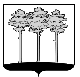 